Réponse à l’Appel à projet Volet 1 : « Tiers-Lieux » Volet 2 : « FabLAb »Identification du porteur de projetPorteur du projet et raison sociale (le cas échéant) :	L’organisation est : une personne morale de droit public une personne de droit privé Représentant légal :Nom, Prénom : 	Fonction : 	Téléphone(s) : 	Mail : 	Personne « contact » en charge du suivi de l’opération :Nom, Prénom : 	Fonction : 	Téléphone(s) : 	Mail : 	Adresse :N° et Libellé de la voie : 	Complément d'adresse : 	Code postal :	Commune: 	Statut juridique : Entreprise (précisez le statut) :  Association Autre (précisez) : 	N° SIRET (ou SIREN le cas échéant) : 	N°RNA (le cas échéant) : 	Pour les entreprises : L’entreprise appartient-elle à un groupe ?  oui  Non  Date de création : 	Montant du capital :	Montant du chiffre d’affaires ou bilan annuel :	Effectifs salariés actuels :	Effectif consolidé (si groupe) : 	Pour les associations : N° d’enregistrement Préfecture : 	Objet de l’association : 	Présentation de l’« équipe projet »Présentation du porteur de projet Présentation générale du candidat :Articulation entre l’activité actuelle du candidat et son projet au sein de la Cité des Start-up :Principales références :Descriptif des moyens Humains mobilisés sur le projetDescriptif des moyens Techniques mobilisés sur le projetPartenariat / Sous-traitanceDisposez-vous de partenaires d’ores et déjà identifiés et associés à la candidature ?  oui  Non Si oui : Les lister : Remplir l’Annexe 1 de présentation autant de fois que nécessaire en fonction du nombre de partenaires.Lister les partenaires (ou services) non encore identifiés si vous être en position de recherche :Autre commentaire :Présentation du projetPrésentation du projetPrésentation générale de l’opération et, le cas échéant, complémentarité avec d'autres projets connus sur le même territoire :Objectifs recherchés par le porteur de projetPrincipales actions présentéesEn quoi l’opération contribue-t-elle aux objectifs de l’Appel à projet ?Résultats escomptés (cible visée, impact du projet sur la structure, sur le territoire...)MODELE ECONOMIQUEPlan de financement prévisionnel Un plan de financement détaillé peut être joint en annexe. Les éléments financier présentés sont, à ce stade, indicatifs et pourront être révisés en phase 2.Présentation du modèle économique :Informations complémentaires Le nombre de caractère n’est pas limité pour chacune des rubriques, pour autant le candidat doit s’efforcer à présenter un dossier concis et efficace. Le candidat peut joindre à sa candidature tout document qu’il jugera utile.Annexe 1 : Fiche Présentation partenaireIdentificationNom du partenaire et raison sociale (le cas échéant) :	Représentant légal :Nom, Prénom : 	Fonction : 	Téléphone(s) : 	Mail : 	Personne « contact » en charge du suivi de l’opération :Nom, Prénom : 	Fonction : 	Téléphone(s) : 	Mail : 	Adresse :N° et Libellé de la voie : 	Complément d'adresse : 	Code postal :	Commune: 	Statut juridique : Entreprise (précisez le statut) :  Association Autre (précisez) : 	N° SIRET (ou SIREN le cas échéant) : 	N°RNA (le cas échéant) : 	Pour les entreprises : L’entreprise appartient-elle à un groupe ?  oui  Non  Date de création : 	Montant du capital :	Montant du chiffre d’affaires ou bilan annuel :	Effectifs salariés actuels :	Effectif consolidé (si groupe) : 	Pour les associations : N° d’enregistrement Préfecture : 	Objet de l’association : 	Rôle dans le projet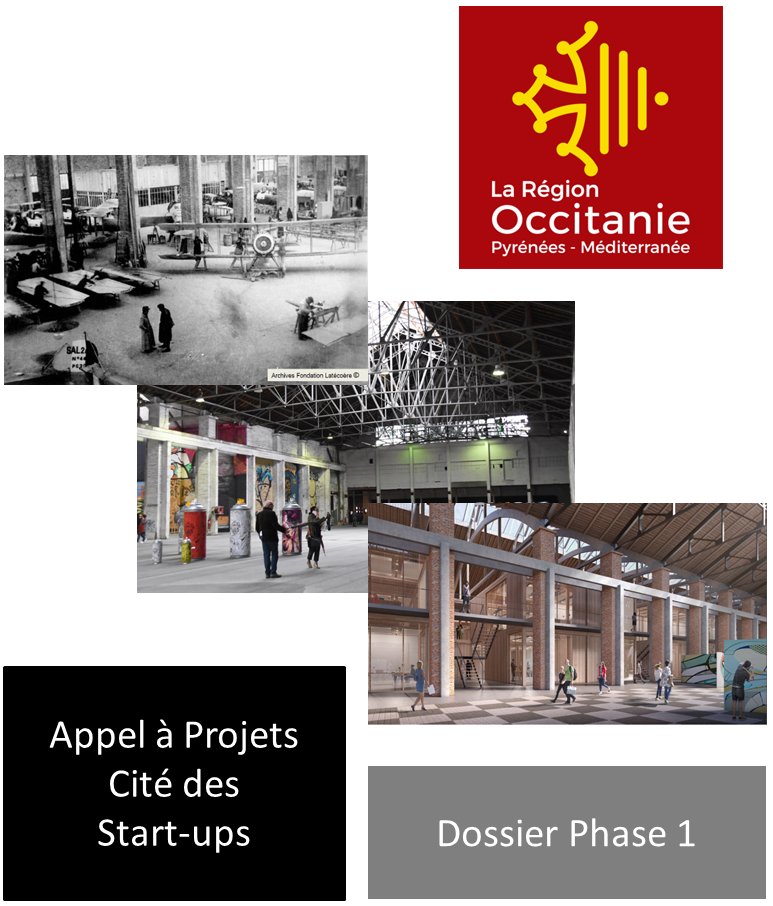 Dépenses (en k€)20182019202020212022TotalAchats et prestationsImpôts et TaxesCharges de PersonnelCharges courantes (dont loyer)Charges financièresDotations amortissementsAutreTotal DépensesRecettes (en k€)20182019202020212022TotalSubventionsRecettes exploitationAutre ressourcesTotal Recettes